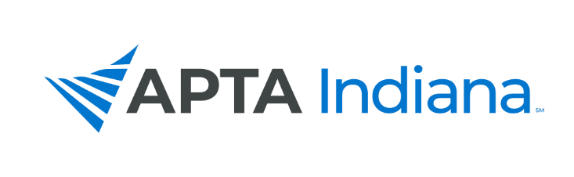 2022 ELECTION RESULTSPRESIDENTPaul Lonnemann, PT, DPTBoard-Certified Clinical Specialist in Orthopaedic Physical TherapyFellow American Academy of Orthopaedic Manual Physical TherapistsVICE PRESIDENTNate Nevin, PT, DPTBoard-Certified Clinical Specialist in Orthopaedic Physical TherapyManual Therapy CertifiedFellow American Academy of Orthopaedic Manual Physical TherapistsRECORDING SECRETARYHowell Tapley, PT, PhDBoard-Certified Clinical Specialist in Orthopaedic Physical TherapyDIRECTOR AT LARGE – CENTRALKevin Herald, PT, DPTNEW PROFESSIONALMackenzie Wilson, PT, DPTBoard-Certified Clinical Specialist in Neurologic Physical TherapyDELEGATELisa Piropato, PT, DPT, ATCBoard-Certified Clinical Specialist in Sports Physical TherapyCertified Advanced Practitioner in Pregnancy and Postpartum Physical TherapyValerie Strunk, PT, DPTRyan Wood, PT, DPT, MHABoard-Certified Clinical Specialist in Orthopaedic Physical TherapyALTERNATE DELEGATEKate Zenker Brophy, PT, DPTALTERNATE PTA CAUCUS REPRESENTATIVEJennifer Howell, PTANOMINATING COMMITTEEKate Lindemann, PT, DPT 